POLITICAL COUNCIL MEETING March 12, 2021MinutesVice-Chair Ferrara called the meeting to order at 9:08 A.M.Roll Call:  A quorum was establishedPresent:  Vice-Chair John Ferrara, Secretary Amanda Hemmingsen-Jaeger, Nicole Juan, Rebeca Sedarski, Chet Bodin, MAPE Staff Leah Solo, MAPE Staff Devin BruceAbsent:  Chair Cathleen Cotter, Monica Weber (excused)Abbreviations:  Political Council (PC), Political Action Committee (PAC), Organizing Council (OC)Business:WelcomeLegislative Updates (Solo)Over 1,000 participants for Zoom Summit with Governor between Zoom meeting and YouTube.YouTube video has had over 500 viewsRevised budget forecast releasedEarly Retirement Incentive (ERI) updateExpires March 31, 2021Paid Family/Medical Leave (PFL) billHas not been heard in the Senate, but traveling through the HousePrivate prison ban billPre-sentence Investigative report (PSI) billMotion (Juan): Approve February Political Council minutesSecond (Sedarski)PassedPolitical Council Webpage update (Solo)PC web page updates include charter/bylaws; platform and minutes coming soonhttps://mape.org/committees/political-councilhttps://mape.org/legislative-session-2021One on One report outs (all)Juan: four in the last month, two scheduled for next week. Conversations focused on equity work within agency (DHS), legislative and budget updates, and membershipFerarra: monthly 1:1 with regional director, meeting with members in local and other greater MN locals, OC Chair Sarah EvansSedarski: Was in Mexico most of the last month (excused)Bodin: Meetings for DOH recruitment; outreach to locals (Alexandria, Brainerd, Duluth, etc) to participate in legislative meetings Hemmingsen-Jaeger: working through steward issues and membership; working on meeting with and activating folks for DOC/DPS/BCA DOHBrief convo on telework anticipated timelines and policies Day on the Hill Updates and Discussion (Solo)Brief conversation on recruitment; working with OC, regional directors Meet and Confers, etc. Monday March 15: DHS, MNSure, MDHReviewed agendaMarch 24: DOC/DPS/BCAAble to sign up in portal; more folks expected for the full Others upcoming: MN StateAll call (possibly)Joint PC/PAC/Political Fund Conversation (Solo/Ferrara)Looking to schedule around the end April or June (post negotiations)?Trying on Friday of April (23rd)Leah reaching out to PAC and Political fund to confirm dateTopics include gathering information and guidance on legalities on working together, strategy, and any changes if necessary Also: Two PAC openingsNegotiationsShould be a standing PC agenda itemInvite co-chairs to next PC meeting for update and discussion on collaborationFor next month’s PC meeting, Nicole will invite: Adam Novotny & Carolyn MurphyAll PC members should try to have a 1:1 with their regional negotiations rep in the next month.Motion (Juan): Give $100 each to Rebeca and Cathleen in memorial of their fathersSecond (Bodin)PassedJoint Meeting with Organizing CouncilMembers present:  Zac Echola, Sarah Weiss, Co-Chair Lauren Siegel, Kirsten Peterson, Bobbie Miller Thomas, Co-Chair Sarah EvansDiscussion about a Joint Resolution to update Board of Directors WorkgroupsMotion (Ferrara):  Members of Organizing and Political Councils support the draft to change the Board Workgroup Rules, and seek out other MAPE committees to present at Board of Directors meeting in JuneSecond (Miller Thomas)PassedOrganizing in Development ZonesRochesterSt. CloudMaple GroveStillwaterWhite Bear LakeElyBrainerd/BemidjiDiscussion of work for reaching out to members, and informing and engaging members into their local political processStrengthsfinder assessmentUtilizing a consultant to conduct for OC/PC during a summer joint meetingCouncil members can submit proposals and ideas for discussion at check-in meeting to take place in the second half of MayProposals should include:  Consultant/group name, why, estimated cost, and estimated lead timePAC Update (Juan)Next meeting:  Friday, April 9th at 9:00 AMAdjourned at 2:27 PMBack-up Note-Taking Rotation:April - MonicaMay - ChetJune - Nicole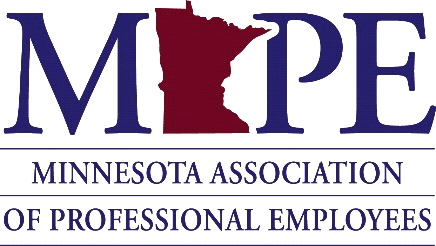 